МИНИСТЕРСТВОЭКОНОМИЧЕСКОГО РАЗВИТИЯ ПРИДНЕСТРОВСКОЙ МОЛДАВСКОЙ РЕСПУБЛИКИП Р И К А З25 января 2018 года							№ 64г. ТираспольО введении в действие и отмене нормативныхдокументов по стандартизации на территорииПриднестровской Молдавской Республики(опубликование в газете «Приднестровье» от 3 февраля 2018 года № 20 )В соответствии с Законом Приднестровской Молдавской Республики от 23 ноября 1994 года «О стандартизации» (СЗМР 94-4) с изменениями и дополнением, внесенным законами Приднестровской Молдавской Республики от 10 июля 2002 года № 152-ЗИД-III (САЗ 02-28), от 24 декабря 2012 года № 259-ЗИ-V (САЗ 12-53), от 30 декабря 2013 года № 289-ЗИД-V (САЗ 14-1), от 21 января 2014 года № 35-ЗИ-V (САЗ 14-4), Постановлением Верховного Совета Приднестровской Молдавской Республики от 21 мая 2002 года № 584 «О признании рамочной нормой права на территории Приднестровской Молдавской Республики Соглашения «О проведении согласованной политики в области стандартизации, метрологии и сертификации» (с оговоркой) Межгосударственного совета по стандартизации, метрологии и сертификации» (САЗ 02-21), и на основании ходатайства ГУП «Институт технического регулирования и метрологии», а также в целях актуализации нормативной базы стандартов 
п р и к а з ы в а ю:1. Ввести в действие на территории Приднестровской Молдавской Республики, в качестве государственных стандартов Приднестровской Молдавской Республики, следующие межгосударственные стандарты:а) с редакционными изменениями, соответствующими требованиям законодательства Приднестровской Молдавской Республики:1) ГОСТ 9793-2016 «Мясо и мясные продукты. Методы определения влаги»;2) ГОСТ 9794-2015 «Продукты мясные. Методы определения содержания общего фосфора»;3) ГОСТ 10574-2016 «Продукты мясные. Методы определения крахмала»;4) ГОСТ 23041-2015 «Мясо и мясные продукты. Метод определения оксипролина»; 5) ГОСТ 23231-2016 «Изделия колбасные вареные и продукты из мяса вареные. Метод определения остаточной активности кислой фосфатазы»; 6) ГОСТ 23392-2016 «Мясо. Методы химического и микроскопического анализа свежести»;7) ГОСТ 33319-2015 «Мясо и мясные продукты. Метод определения массовой доли влаги».2. В связи с введением в действие подпунктом 7) подпункта «а» пункта 1 настоящего Приказа ГОСТ 33319-2015, отменить действие на территории Приднестровской Молдавской Республики ГОСТ ПМР ГОСТ Р 51479-2016 (ИСО 1442-97) «Мясо и мясные продукты. Метод определения массовой доли влаги», введенного в действие Приказом Министерства регионального развития, транспорта и связи Приднестровской Молдавской Республики 
от 16 марта 2016 года № 214 «О введении в действие и отмене нормативных документов по стандартизации на территории Приднестровской Молдавской Республики» (опубликование в газете «Приднестровье» от 26 марта 2016 года № 51).3. На официальном сайте Министерства экономического развития Приднестровской Молдавской Республики (http://minregion.gospmr.org/index.php/gos-reestry ) в двухнедельный срок со дня официального опубликования настоящего Приказа разместить тексты либо ссылки на сайты, содержащие тексты введенных стандартов, согласно пункту 1 настоящего Приказа.4. Настоящий Приказ вступает в силу со дня, следующего за днем его официального опубликования в газете «Приднестровье».Заместитель Председателя Правительства Приднестровской Молдавской Республики –Министр экономического развития Приднестровской Молдавской Республики                                                        С.А. Оболоник  МИНИСТЕРУЛ ДЕЗВОЛТЭРИЙ ЕКОНОМИЧЕАЛ РЕПУБЛИЧИЙМОЛДОВЕНЕШТЬ НИСТРЕНЕ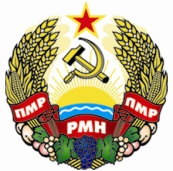 МIНIСТЕРCТВО ЕКОНОМIЧНОГО РОЗВИТКУПРИДНIСТРОВСЬКОIМОЛДАВСЬКОI РЕСПУБЛIКИ